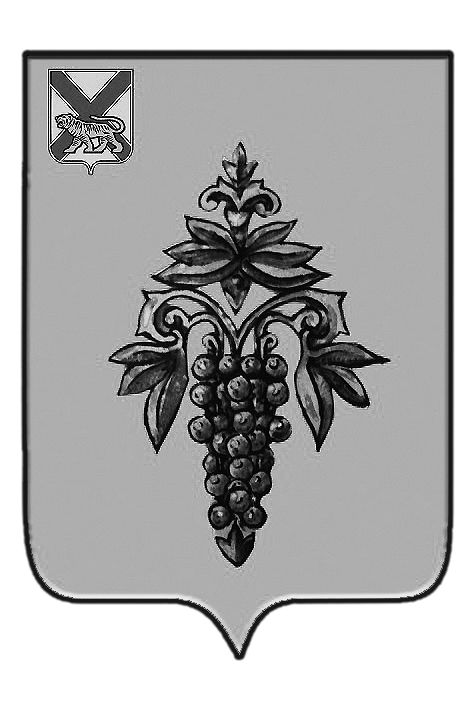 ДУМА ЧУГУЕВСКОГО МУНИЦИПАЛЬНОГО РАЙОНА Р  Е  Ш  Е  Н  И  ЕПринято Думой Чугуевского муниципального района«28» июня 2019 годаСтатья 1.Внести в  решение Думы Чугуевского муниципального района от 28 февраля 2018 года № 313 - НПА «Положение о пенсионном обеспечении муниципальных служащих Чугуевского муниципального района» следующие изменения:1. раздел 2  Положения дополнить пунктом 2.5. следующего содержания:«2.5. Пенсия за выслугу лет не назначается лицам, замещавшим должности муниципальной службы, которым в соответствии с законодательством Российский Федерации, субъектов Российской Федерации назначена пенсия за выслугу лет или установлено дополнительное пожизненное ежемесячное материальное обеспечение, либо в соответствии с законодательством Российской Федерации, субъектов Российской Федерации установлена доплата к страховой пенсии.»;2. в абзаце втором пункта 4.6 раздела 4 Положения слова «кадровой службы администрации» заменить словами « кадровой службой администрации»;3. в пункте 5.3. и абзаце втором пункта 5.5. раздела 5 Положения после слов «местного самоуправления» дополнить словами «Чугуевского муниципального района»;4. раздел 5 Положения дополнить пунктом 5.6. следующего содержания:«5.6. Пенсия за выслугу лет, назначенная муниципальному служащему в соответствии с пунктом 2.2. раздела 2 настоящего Положения, выплачивается муниципальному служащему при приобретении им права на страховую пенсию по старости (инвалидности).»;5. пункт 2 приложения №1 Положения изложить в следующей редакции:«2) копия страхового свидетельства обязательного пенсионного страхования;»;6. приложение №6 к Положению  изложить  в новой редакции приложения 1 к настоящему решению;7. в приложении №7  к Положению:7.1. в пункте 1.3 раздела 1 и пункте 5.2 раздела 5  Положения о комиссии по установлению пенсии за выслугу лет муниципальным служащим Чугуевского муниципального района (далее-Положение о комиссии)  слова «выборные муниципальные должности» заменить словами «муниципальные должности на постоянной основе в органах местного самоуправления Чугуевского муниципального района»;7.2. в пункте 3.3 раздела 3 Положение о комиссии слова «в соответствии с Федеральным законом от 17 декабря 2001 года № 173-ФЗ «О трудовых пенсиях в Российской Федерации» заменить словами «в соответствии с Федеральным законом от 28.12.2013 №400-ФЗ «О страховых пенсиях»;7.3. пункт 3.4 раздела 3 Положение о комиссии исключить;7.4. в пункте 4.1. раздела 4 Положения  о комиссии слова «не менее половины членов Комиссии заменить словами «не менее половины от численного состава Комиссии, утвержденного постановлением администрации Чугуевского муниципального района».Статья 2.Настоящее решение вступает в силу со дня его официального опубликования.Глава Чугуевского муниципального района                                                                           Р.Ю. Деменёв«04» июля 2019г.№ 461 – НПА Приложение 1к решению Думы Чугуевского муниципального района от 04.07.2019г. №461-НПА«Приложение № 6к Положению о пенсионном обеспечении муниципальных служащих Чугуевского муниципального района                                                                                       ___________________________________                                                                                       (Ф.И.О. руководителя органа местного самоуправления)                                        от ________________________________                                         (фамилия, имя, отчество заявителя)                                        Адрес _____________________________                                        ___________________________________                                        Телефон ___________________________                                        Паспортные данные:                                        Серия ________ дата выдачи ________                                        Номер ______ дата рождения ________ЗАЯВЛЕНИЕВ  соответствии  с Законом Приморского края от 04 июня 2007 года №82-КЗ "О муниципальной  службе Приморского края" прошу приостановить (прекратить) с "__" ______________ ____ года выплату назначенной мне пенсии(нужное подчеркнуть)за выслугу лет в связи с_______________________________________________________________________(указать причину приостановки (прекращения) выплаты пенсии за выслугу лет)___________________________________________________________________________________________________________________________________________________________________________________________________________________________________________________________________________________________________________________________________________________________________.  "__" ______________ 20__ г.                                          _________ ______________________                                          (подпись) (расшифровка подписи)".О внесении изменений в решение Думы Чугуевского муниципального района от 28 февраля 2018 года № 313 - НПА «Положение о пенсионном обеспечении муниципальных служащих Чугуевского муниципального района»